Bridgend County Borough CouncilNotice is given in accordance with section 42 of the Schools Standards and Organisation Act 2013 and the School Organisation Statutory Code (document number 006/2013) that Bridgend County Borough Council, having consulted such persons as required, proposes to establish a learning resource centre (LRC) for pupils with autism spectrum disorder (ASD) at Pencoed Primary School.  Pencoed Primary School is currently maintained by Bridgend County Borough Council.Bridgend County Borough Council undertook a period of consultation before deciding to publish this proposal. A consultation report containing a summary of the issues raised by the consultees, the proposer’s responses and the views of Estyn is available on https://www.bridgend.gov.uk/my-council/equalities-and-engagement/consultations/closed-consultations/It is proposed to establish the LRC at Pencoed Primary School on 1 September 2018.  The ASD LRC is to be established for eight pupils. Within a period of 28 days after the date of publication of these proposals, that is to say, by 1 June 2018 any person may object to the proposals. Objections must be made in writing to: 	Lindsay HarveyInterim Director of Education and Family 	Supportc/o Anne WhittomeBridgend County Borough CouncilCivic OfficesAngel StreetBridgendCF31 4WBOr sent via e-mail to:			anne.whittome@bridgend.gov.ukBridgend County Borough Council will publish a summary of any such objections made (and not withdrawn in writing) within the objection period, together with their observations thereon, within the period of 28 days after the end of the objection period.Signed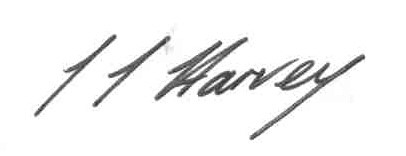 Lindsay HarveyInterim Director of Education and Family Support4 May 2018Explanatory NoteThe effect of the above proposals would be that the learning resource centre (LRC) for 8 pupils with autism spectrum disorder (ASD) at Pencoed Primary School would open on 1 September 2018.  The proposal to open an ASD LRC at Pencoed Primary School would afford those children with ASD living in the east locality of Bridgend County Borough to be educated locally.The published admission number for Pencoed Primary School is 70.  The published admission number for a school is the minimum number of pupils in the “relevant age group” (ie the age group to which children are normally admitted) that the school would be required to admit on demand.  More children than this number can be admitted to the school (subject to the provisions of the local authority’s admissions policy) if the local authority considers that there is sufficient accommodation available at the particular time, and provided that to do so would not prejudice the efficient use of education resources.